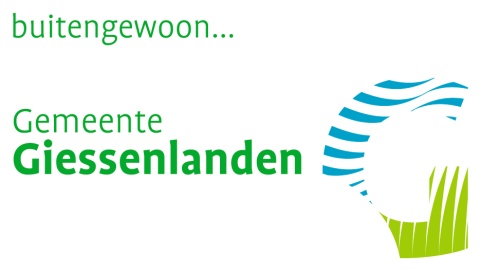 Giessenlanden geeft korting op starterswoningen Schelluinen24 oktober 2012De gemeente Giessenlanden gaat starters korting geven op de grondprijs van nieuwbouwwoningen in het project Over de Vliet III te Schelluinen. De reden voor dit besluit is de huidige woningmarkt waardoor het voor starters moeilijk is een woning te kopen. Om hen een kans te geven, krijgen zij een korting van 75 euro per vierkante meter. Geïnteresseerden kunnen kiezen uit 9 rijtjeswoningen waarbij zij zelf de gevel en indeling van de woning kunnen kiezen. De starterswoningen zijn te koop vanaf 150.000 euro.In juni 2012 zetten de gemeente, Adcim en Van den Heuvel Ontwikkeling en Beheer al de handtekeningen onder een overeenkomst waarbij kopers kunnen meebeslissen over bijvoorbeeld de locatie, de woningtypologie en het ontwerp. In korte tijd hebben zich voldoende serieuze gegadigden gemeld om het project verder op te pakken. Om starters ook een kans te geven, voegt de gemeente daar een korting van 75 euro per vierkante meter aan toe. Zij betalen dan 300 euro per vierkante meter in plaats van 375 euro.De regeling geldt voor de kavels in het midden van het plangebied en is alleen bedoeld voor Giessenlandse starters tussen de 18 en 30 jaar.KostenDe korting voor starters is niet van invloed op de hoogte van de grondprijs voor andere kopers. De korting kan worden gegeven omdat er aan de westzijde grotere kavels kunnen worden uitgegeven dan in het eerdere ontwerp was opgenomen.GeïnteresseerdenGeïnteresseerden kunnen contact opnemen met Van den Heuvel Ontwikkeling en Beheer via info@vandenheuvelbv.eu of telefoonnummer: 0184-600240. Meer informatie is te vinden op www.vandenheuvelbv.eu of www.planoverdevliet3.nl===================================================Noot voor de redactie (niet voor publicatie):
Voor vragen kunt u contact opnemen met Mathilda Poirot of Iris Kooij van de gemeente Giessenlanden, telefoonnummer 0183 58 38 03 of via e-mail communicatie@giessenlanden.nl. 